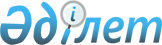 О внесении изменений и дополнений в решение маслихата Мамлютского района Северо-Казахстанской области от 20 декабря 2012 года N 10/1 "О районном бюджете на 2013-2015 годы"
					
			Утративший силу
			
			
		
					Решение маслихата Мамлютского района Северо-Казахстанской области от 29 марта 2013 года N 12/3. Зарегистрировано Департаментом юстиции Северо-Казахстанской области 23 апреля 2013 года N 2255. Утратило силу (письмо аппарата маслихата Мамлютского района Северо-Казахстанской области от 3 марта 2014 года N 11.24.3.9/44)      Сноска. Утратило силу (письмо аппарата маслихата Мамлютского района Северо-Казахстанской области от 3.03.2014 N 11.24.3.9/44)

      В соответствии с подпунктом 4) пункта 2 статьи 106 и пунктами 1, 5 статьи 109 Бюджетного кодекса Республики Казахстан от 4 декабря 2008 года, подпунктом 1) пункта 1 статьи 6 Закона Республики Казахстан от 23 января 2001 года «О местном государственном управлении и самоуправлении в Республике Казахстан», маслихат Мамлютского района Северо-Казахстанской области РЕШИЛ:



      1. Внести в решение маслихата Мамлютского района Северо-Казахстанской области «О районном бюджете на 2013-2015 годы» от 20 декабря 2012 года № 10/1 (зарегистрировано в реестре государственной регистрации нормативных правовых актов за № 2065, опубликовано 1 февраля 2013 года в районных газетах «Знамя труда» № 5, «Солтүстік жұлдызы» № 5, следующие изменения и дополнения:

      пункт 1 изложить в следующей редакции:

      «1. Утвердить районный бюджет на 2013-2015 годы согласно приложениям 1, 2 и 3 соответственно, в том числе на 2013 год в следующих объемах:

      «1) доходы – 2390375 тысяч тенге, в том числе по:

      налоговым поступлениям – 251813 тысяч тенге;

      неналоговым поступлениям – 7949 тысяч тенге;

      поступлениям от продажи основного капитала – 12800 тысяч тенге;

      поступления трансфертов – 2117813 тысяч тенге;

      2) затраты – 2410682,4 тысяч тенге;

      3) чистое бюджетное кредитование – 20002,3 тысяч тенге, в том числе: бюджетные кредиты – 23437,3 тысяч тенге;

      погашение бюджетных кредитов – 3435 тысяч тенге;

      4) сальдо по операциям с финансовыми активами – 0 тысяч тенге;

      5) дефицит (профицит) бюджета – -40309,7 тысяч тенге;

      6) финансирование дефицита (использование профицита) бюджета – 40309,7 тысяч тенге, в том числе:

      поступления займов – 23368 тысяч тенге;

      погашение займов – 3435 тысяч тенге;

      используемые остатки бюджетных средств – 20376,7 тысяч тенге;»;

      в пункте 7: подпункты 9), 10) исключить;

      подпункт 14) изложить в следующей редакции:

      «14) 251934 тысяч тенге – на проектирование, развитие, обустройство и (или) приобретение инженерно-коммуникационной инфраструктуры.»;

      пункт 13 изложить в следующей редакции:

      «13. Утвердить расходы на оказание социальной помощи отдельным категориям нуждающихся граждан по видам на 2013 год в сумме 3800 тысяч тенге, согласно приложению 8;»;

      дополнить пунктом 13-1 следующего содержания:

      «13-1. Направить свободные остатки бюджетных средств, сложившихся на 1 января 2013 года в сумме 20376,7 тысяч тенге на расходы по бюджетным программам, согласно приложению 9;»;

      дополнить приложением 9 к указанному решению, согласно приложению 4 к настоящему решению;

      приложения 1, 4, 8 к указанному решению изложить в новой редакции согласно приложениям 1, 2, 3.



      2. Настоящее решение вводится в действие с 1 января 2013 года.      Председатель сессии маслихата     Исполняющий обязанности

      Мамлютского района                секретаря маслихата

      Северо-Казахстанской области      Мамлютского района

                                  Северо-Казахстанской области

      А. Токарев                        Д. Могунова        «СОГЛАСОВАНО»      И.о. начальника государственного учреждения

      «Отдел экономики и финансов Мамлютского района

      Северо-Казахстанской области»          А. Яковенко

      Приложение 1

      к решению маслихата Мамлютского района

      Северо-Казахстанской области

      от 29 марта 2013 года № 12/3      Приложение 1

      к решению маслихата Мамлютского района

      Северо-Казахстанской области

      от 20 декабря 2012 года № 10/1 Мамлютский районный бюджет на 2013 год

      Приложение 2

      к решению маслихата Мамлютского района

      Северо-Казахстанской области

      от 29 марта 2013 года № 12/3      Приложение 4

      к решению маслихата Мамлютского района

      Северо-Казахстанской области

      от 20 декабря 2012 года № 10/1 Бюджетные программы города районного значения и каждого аульного (сельского) округа на 2013 годпродолжение таблицыпродолжение таблицы

      Приложение 3

      к решению маслихата Мамлютского района

      Северо-Казахстанской области

      от 29 марта 2013 года № 12/3      Приложение 8

      к решению маслихата Мамлютского района

      Северо-Казахстанской области

      от 20 декабря 2012 года № 10/1 Виды социальной помощи отдельным категориям нуждающихся граждан на 2013 год

      Приложение 4

      к решению маслихата Мамлютского района

      Северо-Казахстанской области

      от 29 марта 2013 года № 12/3      Приложение 9

      к решению маслихата Мамлютского района

      Северо-Казахстанской области

      от 20 декабря 2012 года № 10/1 Направление свободных остатков бюджетных средств, сложившихся на 1 января 2013 года
					© 2012. РГП на ПХВ «Институт законодательства и правовой информации Республики Казахстан» Министерства юстиции Республики Казахстан
				Ка

те

го

рияКлсПод

кл.НаименованиеСумма, тыс. тенге123451) Доходы23903751Налоговые поступления25181303Социальный налог1414721Социальный налог14147204Налоги на собственность909151Налоги на имущество511843Земельный налог72504Налог на транспортные средства 292815Единый земельный налог320005Внутренние налоги на товары, работы и услуги172182Акцизы32423Поступления за использование природных и других ресурсов71104Сборы за ведение предпринимательской и профессиональной деятельности686608Обязательные платежи,взимаемые за совершение юридически значимых действий и (или) выдачу документов уполномоченными на то государственными органами или должностными лицами 22081Государственная пошлина22082Неналоговые поступления794901Доходы от государственной собственности12495Доходы от аренды имущества, находящегося в государственной собственности7499Прочие доходы от государственной собственности50006Прочие неналоговые поступления67001Прочие неналоговые поступления67003Поступления от продажи основного капитала1280003Продажа земли и нематериальных активов128001Продажа земли 128004Поступления трансфертов 211781302Трансферты из вышестоящих органов государственного управления21178132Трансферты из областного бюджета2117813Функциональная группаАдминистратор ПрограммаНаименованиеСумма, тыс. тенге123452) Затраты2410682,401Государственные услуги общего характера192623,1112Аппарат маслихата района (города областного значения)11675,1001Услуги по обеспечению деятельности маслихата района (города областного значения)11675,1122Аппарат акима района (города областного значения)49122001Услуги по обеспечению деятельности акима района (города областного значения)48402003Капитальные расходы государственного органа720123Аппарат акима района в городе, города районного значения, поселка, аула (села), аульного (сельского) округа110186001Услуги по обеспечению деятельности акима района в городе, города районного значения, поселка, аула (села), аульного (сельского) округа 107949022Капитальные расходы государственного органа2237459Отдел экономики и финансов района (города областного значения)21640003Проведение оценки имущества в целях налогообложения228011Учет, хранение, оценка и реализация имущества, поступившего в коммунальную собственность850001Услуги по реализации государственной политики в области формирования и развития экономической политики, государственного планирования, исполнения бюджета и управления коммунальной собственностью района (города областного значения)20192015Капитальные расходы государственного органа37002Оборона7020122Аппарат акима района (города областного значения)7020005Мероприятия в рамках исполнения всеобщей воинской обязанности6420006Предупреждение и ликвидация чрезвычайных ситуаций масштаба района (города областного значения)300007Мероприятия по профилактике и тушению степных пожаров районного (городского) масштаба, а также пожаров в населенных пунктах, в которых не созданы органы государственной противопожарной службы30004Образование1403288464Отдел образования района (города областного значения)82332009Обеспечение деятельности организаций дошкольного воспитания и обучения31940040Реализация государственного образовательного заказа в дошкольных организациях образования50392123Аппарат акима района в городе, города районного значения, поселка, аула (села), аульного (сельского) округа2038005Организация бесплатного подвоза учащихся до школы и обратно в аульной (сельской) местности2038464Отдел образования района (города областного значения)1318918003Общеобразовательное обучение 1220565006Дополнительное образование для детей50461001Услуги по реализации государственной политики на местном уровне в области образования9644012Капитальные расходы государственного органа105004Информатизация системы образования в государственных учреждениях образования района (города областного значения)2450005Приобретение и доставка учебников, учебно-методических комплексов для государственных учреждений образования района (города областного значения)7381015Ежемесячная выплата денежных средств опекунам (попечителям) на содержание ребенка-сироты (детей-сирот), и ребенка (детей), оставшегося без попечения родителей6825020Обеспечение оборудованием, программным обеспечением детей-инвалидов, обучающихся на дому800067Капитальные расходы подведомственных государственных учреждений и организаций2068706Социальная помощь и социальное обеспечение84448451Отдел занятости и социальных программ района (города областного значения)84448002Программа занятости13774004Оказание социальной помощи на приобретение топлива специалистам здравоохранения, образования, социального обеспечения, культуры, спорта и ветеринарии в сельской местности в соответствии с законодательством Республики Казахстан224005Государственная адресная социальная помощь4800006Оказание жилищной помощи300007Социальная помощь отдельным категориям нуждающихся граждан по решениям местных представительных органов3800010Материальное обеспечение детей-инвалидов, воспитывающихся и обучающихся на дому356014Оказание социальной помощи нуждающимся гражданам на дому21260016Государственные пособия на детей до 18 лет8200017Обеспечение нуждающихся инвалидов обязательными гигиеническими средствами и предоставление услуг специалистами жестового языка, индивидуальными помощниками в соответствии с индивидуальной программой реабилитации инвалида5998001Услуги по реализации государственной политики на местном уровне в области обеспечения занятости и реализации социальных программ для населения24971011Оплата услуг по зачислению, выплате и доставке пособий и других социальных выплат631021Капитальные расходы государственного органа13407Жилищно-коммунальное хозяйство521799,4467Отдел строительства района (города областного значения)354842,4003Проектирование, строительство и (или) приобретение жилья коммунального жилищного фонда 96096004Проектирование, развитие, обустройство и (или) приобретение инженерно-коммуникационной инфраструктуры 251988072Строительство и (или) приобретение служебного жилища и развитие и (или) приобретение инженерно-коммуникационной инфраструктуры в рамках Программы занятости 20206758,4123Аппарат акима района в городе, города районного значения, поселка, аула (села), аульного (сельского) округа4382014Организация водоснабжения населенных пунктов4382458Отдел жилищно-коммунального хозяйства, пассажирского транспорта и автомобильных дорог района (города областного значения)1881028Развитие коммунального хозяйства1881467Отдел строительства района (города областного значения)149101058Развитие системы водоснабжения и водоотведения в сельских населенных пунктах149101123Аппарат акима района в городе, города районного значения, поселка, аула (села), аульного (сельского) округа11593008Освещение улиц населенных пунктов7312009Обеспечение санитарии населенных пунктов1753010Содержание мест захоронений и погребение безродных 90011Благоустройство и озеленение населенных пунктов243808Культура, спорт, туризм и информационное пространство 100532123Аппарат акима района в городе, города районного значения, поселка, аула (села), аульного (сельского) округа29834006Поддержка культурно-досуговой работы на местном уровне29834457Отдел культуры, развития языков, физической культуры и спорта района (города областного значения)19224003Поддержка культурно-досуговой работы 16361009Проведение спортивных соревнований на районном (города областного значения) уровне250010Подготовка и участие членов сборных команд района (города областного значения) по различным видам спорта на областных спортивных соревнованиях2613456Отдел внутренней политики района (города областного значения)8311002Услуги по проведению государственной информационной политики через газеты и журналы8311457Отдел культуры, развития языков, физической культуры и спорта района (города областного значения)25026006Функционирование районных (городских) библиотек24348007Развитие государственного языка и других языков народа Казахстана678456Отдел внутренней политики района (города областного значения)6749001Услуги по реализации государственной политики на местном уровне в области информации,укрепления государственности и формирования социального оптимизма граждан6534006Капитальные расходы государственного органа215457Отдел культуры, развития языков, физической культуры и спорта района (города областного значения)11388001Услуги по реализации государственной политики на местном уровне в области культуры, развития языков, физической культуры и спорта 7763014Капитальные расходы государственного органа67032Капитальные расходы подведомственных государственных учреждений и организаций355810Сельское, водное, лесное, рыбное хозяйство, особо охраняемые природные территории, охрана окружающей среды и животного мира, земельные отношения52834,7474Отдел сельского хозяйства и ветеринарии района (города областного значения)21486,2001Услуги по реализации государственной политики на местном уровне в сфере сельского хозяйства и ветеринарии 15426003Капитальные расходы государственного органа160,2007Организация отлова и уничтожения бродячих собак и кошек500012Проведение мероприятий по идентификации сельскохозяйственных животных1341099Реализация мер по оказанию социальной поддержки специалистов4059463Отдел земельных отношений района (города областного значения)6750,5001Услуги по реализации государственной политики в области регулирования земельных отношений на территории района (города областного значения)6581007Капитальные расходы государственного органа169,5474Отдел сельского хозяйства и ветеринарии района (города областного значения)24598013Проведение противоэпизоотических мероприятий2459811Промышленность, архитектурная, градостроительная и строительная деятельность7340467Отдел строительства района (города областного значения)7340001Услуги по реализации государственной политики на местном уровне в области строительства7215017Капитальные расходы государственного органа12512Транспорт и коммуникации9300123Аппарат акима района в городе, города районного значения, поселка, аула (села), аульного (сельского) округа2800013Обеспечение функционирования автомобильных дорог в городах районного значения, поселках, аулах (селах), аульных (сельских) округах2800458Отдел жилищно-коммунального хозяйства, пассажирского транспорта и автомобильных дорог района (города областного значения)6500023Обеспечение функционирования автомобильных дорог 650013Прочие22954469Отдел предпринимательства района (города областного значения)5765001Услуги по реализации государственной политики на местном уровне в области развития предпринимательства и промышленности5603004Капитальные расходы государственного органа162123Аппарат акима района в городе, города районного значения, поселка, аула (села), аульного (сельского) округа10337040Реализация мер по содействию экономическому развитию регионов в рамках Программы «Развитие регионов» 10337458Отдел жилищно-коммунального хозяйства, пассажирского транспорта и автомобильных дорог района (города областного значения)6572001Услуги по реализации государственной политики на местном уровне в области жилищно-коммунального хозяйства, пассажирского транспорта и автомобильных дорог6447013Капитальные расходы государственного органа125459Отдел экономики и финансов района (города областного значения)280012Резерв местного исполнительного органа района (города областного значения)28015Трансферты8543,2459Отдел экономики и финансов района (города областного значения)8543,2006Возврат неиспользованных (недоиспользованных) целевых трансфертов5324,2024Целевые текущие трансферты в вышестоящие бюджеты в связи с передачей функций государственных органов из нижестоящего уровня государственного управления в вышестоящий32193) Чистое бюджетное кредитование20002,3Бюджетные кредиты23437,310Сельское, водное, лесное, рыбное хозяйство, особо охраняемые природные территории, охрана окружающей среды и животного мира, земельные отношения23437,3474Отдел сельского хозяйства и ветеринарии района (города областного значения)23437,3009Бюджетные кредиты для реализации мер социальной поддержки специалистов23437,35Погашение бюджетных кредитов343501Погашение бюджетных кредитов34351Погашение бюджетных кредитов, выданных из государственного бюджета34354) Сальдо по операциям с финансовыми активами05) Дефицит (профицит) бюджета-40309,76) Финансирование дефицита (использование профицита) бюджета40309,77Поступления займов2336801Внутренние государственные займы233682Договоры займа2336816Погашение займов3435459Отдел экономики и финансов района (города областного значения)3435005Погашение долга местного исполнительного органа перед вышестоящим бюджетом34358Используемые остатки бюджетных средств20376,701Остатки бюджетных средств20376,71Свободные остатки бюджетных средств20376,7Функ

циона

льная

груп

паАдминис

тратор

бюджет

ных

программПрограммаНаименованиеСумма, тыс. тенге01Государственные услуги общего характера110186123Аппарат акима района в городе, города районного значения, поселка, аула (села), аульного (сельского) округа110186001Услуги по обеспечению деятельности акима района в городе, города районного значения, поселка, аула (села), аульного (сельского) округа 107949022Капитальные расходы государственного органа223704Образование 2038123Аппарат акима района в городе, города районного значения, поселка, аула (села), аульного (сельского) округа2038005Организация бесплатного подвоза учащихся до школы и обратно в аульной (сельской) местности203807Жилищно-коммунальное хозяйство15975123Аппарат акима района в городе, города районного значения, поселка, аула (села), аульного (сельского) округа15975014Организация водоснабжения населенных пунктов4382008Освещение улиц населенных пунктов7312009Обеспечение санитарии населенных пунктов1753010Содержание мест захоронений и погребение безродных 90011Благоустройство и озеленение населенных пунктов243808Культура, спорт, туризм и информационное пространство29834123Аппарат акима района в городе, города районного значения, поселка, аула (села), аульного (сельского) округа29834006Поддержка культурно-досуговой работы на местном уровне2983412Транспорт и коммуникации2800123Аппарат акима района в городе, города районного значения, поселка, аула (села), аульного (сельского) округа2800013Обеспечение функционирования автомобильных дорог в городах районного значения, поселках, аулах (селах), аульных (сельских) округах280013Прочие10337123Аппарат акима района в городе, города районного значения, поселка, аула (села), аульного (сельского) округа10337040Реализация мер по содействию экономическому развитию регионов в рамках Программы «Развитие регионов» 10337в том числе в разрезе сельских округовв том числе в разрезе сельских округовв том числе в разрезе сельских округовв том числе в разрезе сельских округовв том числе в разрезе сельских округовв том числе в разрезе сельских округовАппарат акима города МамлюткаАндреевский сельский округБеловский

сельский

округВоскресе

новский

сельский

округДубровин

ский

сельский

округКызылас

керский

сельский

округ1528566388836915599679078152856638883691559967907813106658088369155996790782179580103064500010306450010364510290411341308605587102904113413086055878755355406936376150025390176441905570470549421063699034980549421063699034985494210636993498280000000280000000280007669691029123568907669691029123568976696910291235689283751304213252148361180713852Краснозна

менский

сельский

округЛеденевс

кий

сельский

округЛенинский сельский округНовомихай

ловский

сельский

округПригород

ный

сельский

округСтановской сельский округ8631987389107801908569278631987389107801908569278631987389107801908569276750513102006750513102006755131027640102261055849776401022610558497982520520410764040903887004184733103522004184733103522418473313522000000000000106056270918117537541060562709181175375410605627091811753754104421047515338176551039611700№ п/пНаименованиеСумма, тыс. тенге1231Санаторно-курортное лечение участников и инвалидов ВОВ, лиц, приравненных по льготам и гарантиям к участникам и инвалидам ВОВ и другим категориям лиц, приравненных по льготам и гарантиям к участникам войны25382Социальная помощь участникам и инвалидам Великой Отечественной войны на посещение бани и парикмахерской623Социальная помощь на льготное зубопротезирование участников и инвалидов Великой Отечественной войны и лиц, приравненных по льготам и гарантиям к участникам и инвалидам Великой Отечественной войны 1204Социальная помощь участникам и инвалидам Великой Отечественной Войны на коммунальные услуги1080Итого3800Функ

циона

льная

груп

паАдми

нист

ра

тор Про

граммаНаименованиеСумма, тыс. тенге1234501Государственные услуги общего характера2000123Аппарат акима района в городе, города районного значения, поселка, аула (села), аульного (сельского) округа2000022Капитальные расходы государственного органа200004Образование223,8464Отдел образования района (города областного значения)223,8067Капитальные расходы подведомственных государственных учреждений и организаций223,807Жилищно-коммунальное хозяйство10959,4123Аппарат акима района в городе, города районного значения, поселка, аула (села), аульного (сельского) округа450014Организация водоснабжения населенных пунктов450467Отдел строительства района (города областного значения)10509,4003Проектирование, строительство и (или) приобретение жилья государственного коммунального жилищного фонда3751072Строительство и (или) приобретение служебного жилища и развитие и (или) приобретение инженерно-коммуникационной инфраструктуры в рамках Программы занятости 20206758,410Сельское, водное, лесное, рыбное хозяйство, особо охраняемые природные территории, охрана окружающей среды и животного мира, земельные отношения69,3474Отдел сельского хозяйства и ветеринарии района (города областного значения)69,3009Бюджетные кредиты для реализации мер социальной поддержки специалистов 69,312Транспорт и коммуникации1800458Отдел жилищно-коммунального хозяйства, пассажирского транспорта и автомобильных дорог района (города областного значения)1800023Обеспечение функционирования автомобильных дорог 180015Трансферты5324,2459Отдел экономики и финансов района (города областного значения)5324,2006Возврат неиспользованных (недоиспользованных) целевых трансфертов5324,2Итого:20376,7